Questions? Contact me at www.diane_bruns@rimsd.k12.ca.us or via my website, at www.rimsdbruns.weebly.com   	Spelling: Lesson 7, Old Yeller		Vowel + /r/ Soundspeer		______________________pier		______________________earth		______________________twirl		______________________burnt		______________________smear		______________________nerve		______________________alert		______________________weary		______________________appear		______________________squirm	 	______________________murmur	______________________career		______________________further		______________________appear		______________________thirsty		______________________worship	______________________reverse		______________________volunteer	______________________worthwhile	______________________This week’s Vocabulary Words:officially     probably     actually     particularly     slightly     successful     meaningful     plentiful     forceful     wastefulPLEASE BRING IN 2 LITER BOTTLES AND A ROLL OF DUCT TAPE FOR OUR WATER ROCKET PROJECT OUR CLASS IS IN NEED OF A WATER COOLER. If you have one to donate, it will be very much appreciated!  Thank you!Imagine, Believe,  Achieve!Monday8thTuesday9thWednesday10thThursday 11thFriday 12th   Reading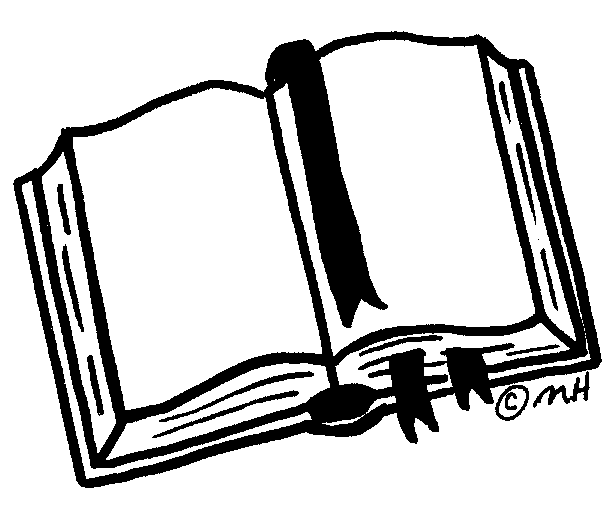 PE Today!8:30-9:20 First Read “Old Yeller”SSR/AR IntroPeer read “Old Yeller”SSR/ARTrade BooksReading GroupsSSR/AROld Yeller”SSR/AR“Old Yeller” Comprehension TESTLanguage 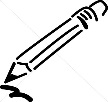 ArtsRN 67-72    Using VerbsAll “Quest for Tree Kangaroo” RN pages dueLibrary Today!11:30-12:10RN 81-82Vocab &GrammarTestsOld Yeller pages dueSpelling            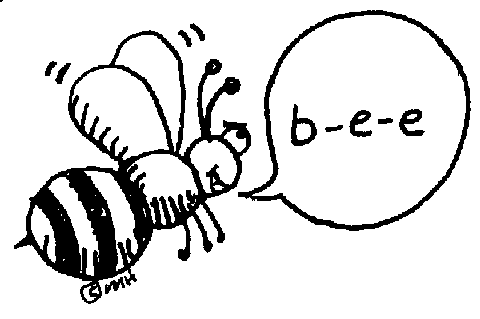 Prestest and Cursive practice  `RN 75-76RN 77 & 79-80RN 78Spelling TestMath  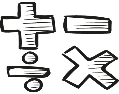 Go Math!2.7Go Math!2.8Go Math!2.9Go Math!2.10Two-digit Divisors TESTScience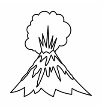 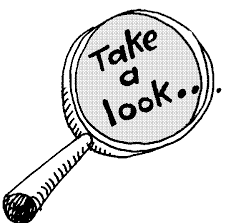 eSTEMPlanetsWednesdayPLCMinimum DayeSTEMPlanetsHistory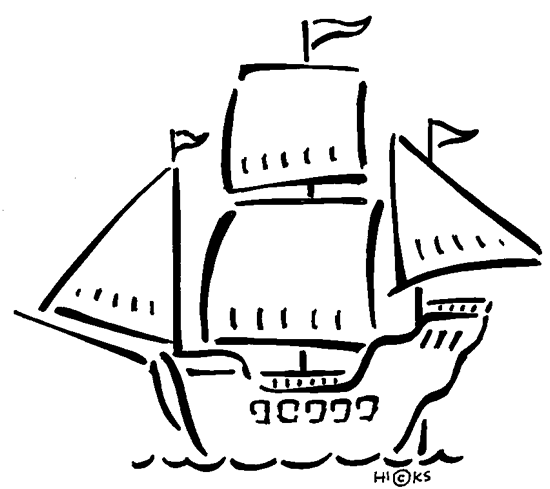 Indian diorama:Reading and researchBuild Indian DioramasHomework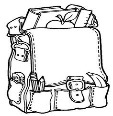 Finish today’s assignments&Read for 20minReading LogFinish today’s assignments&Read for 20minReading LogFinish today’s assignments&Read for 20 minReading LogFinish today’s assignments&Read for 20 minLog & SummaryReading Log and Summary Due!Rdg. Log = 4 pts Summary = 6 pts